Муниципальное бюджетное общеобразовательное учреждение«Березовская средняя школа № 1 имени Е.К.Зырянова»«УТВЕРЖДАЮ»                                                                                                                                          Директор школы: Т.Н. Зырянова«___»________2019 г.ПРОГРАММАдеятельности организации отдыха и оздоровления детей и их занятости«Путешествие в лето».(возраст 7-18 л.)Авторы программы:   Безменова Наталья Павловна,   учитель начальных классовВетрова Наталья Валерьевна, заместитель директора по УВРп. Березовка, 2019Пояснительная записка.В системе непрерывного образования каникулы в целом, а летние в особенности, играют весьма важную роль для развития, воспитания и оздоровления детей и подростков. Летний отдых – это не только социальная защита, это период, когда дети могут «сделать свою жизнь» полной интересных знакомств, полезных увлечений и занятий, могут научиться петь, танцевать, играть, с пользой провести свободное время. Лето - наилучшая пора для общения с природой, постоянная смена впечатлений, встреча с неизвестными, подчас экзотическими уголками природы. Это время, когда дети имеют возможность снять психологическое напряжение, накопившееся за год, внимательно посмотреть вокруг себя и увидеть, что удивительное рядом. Именно такие возможности для каждого ребенка открывают детские оздоровительные площадки с дневным пребыванием. Воспитательная ценность системы летнего отдыха состоит в том, что она создаёт условия для педагогически целесообразного, эмоционально привлекательного досуга школьников, восстановления их здоровья, удовлетворения потребностей в новизне впечатлений, творческой самореализации, общении и самодеятельности в разнообразных формах, включающих труд, познание, искусство, культуру, игру и другие сферы возможного самоопределения. Как свидетельствуют исследования занятости детей в летний период, не все дети имеют возможность поехать в загородные лагеря, выехать из города к родственникам. Большой процент детей остается не охваченным организованной деятельностью. Предоставленные сами себе дети подвержены влиянию улицы, дорожно-транспортным происшествиям, несчастным случаям, они невольно попадают в группы риска. Все это и натолкнуло на создание программы организации летнего отдыха детей. Программа «Путешествие в лето» разработана с учётом требований Федерального государственного стандарта, на основе Основной образовательной программы начального общего образования МБОУ БСШ № 1 им. Е.К. Зырянова, её раздела  «Программа духовно-нравственного развития и воспитания обучающихся на уровне начального общего образования. Разработанная программа позволяет максимально эффективно использовать ресурсы и возможности организации отдыха и оздоровления детей и их занятости, учитывать интересы детей и запросы их родителей. Каникулы – свободное от учебы время – это личное время ребенка, которым он имеет право распорядиться, а его содержание и организация актуальная жизненная проблема личности, в развитии которой помощь взрослых неоценима. Именно в свободное время ребенок имеет большие возможности стать организатором, активным участником социально-значимой деятельности. Работая над разработкой, проекта педагогический коллектив посчитал важным учесть то, что дети – участники смены будут проводить время в знакомых привычных стенах школы. В связи с этим наша задача изменить школьную атмосферу, сделать ее необычной доступной и интересной детям. Достигнуть этого можно посредством необычной тематики смены, яркого впечатляющего оформления, музыкального сопровождения и интересными коллективно-творческими делами.Одним из условий эффективности реализации программы является использование воспитательного потенциала игры. Содержание программы – это большая игра “Путешествие в лето”. Игра придает эмоциональную окраску всему происходящему, создает атмосферу сотворчества, учит, помогает общаться.  Приобщение детей к вековым традициям своего народа – естественный путь их нравственного  воспитания. Программа организации летней занятости детей является комплексной и включает в себя разноплановую деятельность, объединяя различные направления оздоровления, отдыха и воспитания. По продолжительности программа является краткосрочной и реализуется в течение одной смены (21 дня), будучи построенной с учётом возрастных и индивидуальных особенностей детей от 7 до 18лет. Нормативно-правовые условия:Федеральный закон РФ «Об образовании в Российской Федерации» от29.12.2012г.№273- ФЗ;СанПин 2.4.4.2599-10 "Гигиенические требования к устройству, содержанию и организации режима в оздоровительных учреждениях с дневным пребыванием детей в период каникул";Устав МБОУ БСШ № 1 им. Е.К. Зырянова;Основная образовательная программа начального общего образования МБОУ БСШ № 1 им. Е.К.Зырянова;Правила внутреннего распорядка организации отдыха и оздоровления детей и их занятости;План мероприятий организации отдыха и оздоровления детей и их занятости;Правила по технике безопасности, пожарной безопасности.Рекомендации по профилактике детского травматизма, предупреждению несчастных случаев с детьми в организации отдыха и оздоровления детей и их занятости;Инструкции по организации и проведению походов и экскурсий.Приказы по организации отдыха и оздоровления детей и их занятости;Должностные инструкции работников.Заявления от родителей.Акт приемки организации отдыха и оздоровления детей и их занятости.1.2.Кадровые условия.В соответствии со штатным расписанием в реализации программы участвуют:начальник организации отдыха и оздоровления детей и их занятости;старшая вожатая;воспитатели отрядов (из числа педагогов школы);физкультурный работник1.3. Методические условия предусматривают:наличие документации, программы, плана мероприятий;проведение совета воспитателей организации отдыха и оздоровления детей и их занятости (2 раза за смену);проведение инструктивно-методических сборов с педагогами до начала смены;коллективные творческие дела;индивидуальная работа педагогов.Цель:  создание оптимальных условий, обеспечивающих полноценный отдых детей, их оздоровление, духовно-нравственное и патриотическое воспитание, творческое развитие.Задачи смены:Образовательные:способствовать укреплению знаний детей о Красноярском крае;повышать читательскую грамотность, через чтение сказок, рассказов, поиск информации;формировать знания об истории и традиций разных национальностей проживающих на территории Красноярского края..Развивающие:развивать интерес к творчеству,   понимание активной роли человека в обществе; создание условий для раскрытия и развития творческого потенциала каждого;способствовать укреплению здоровья, закаливанию организма детей.Воспитательные:воспитывать моральные качества: чувство ответственности, добросовестность, честность, уважение к старшему поколению разным национальностям;воспитывать активную жизненную позицию детей через органы самоуправления. Вовлечь как можно больше воспитанников в различные формы организации досуга.;создание условий для развития интеллектуальных, коммуникативных, физических способностей участников программы.Содержание реализации программы:Этапы реализации программыI этап. Подготовительный – апрель- май.Этот этап характеризуется тем, что за 2 месяца до открытия пришкольного летнего оздоровительного лагеря начинается подготовка к летнему сезону. Деятельностью этого этапа является:проведение совещаний при директоре и заместителе директора по воспитательной работе по подготовке школы к летнему сезону;издание приказа по школе об организации на базе школы организации отдыха и оздоровления детей и их занятости;разработка программы деятельности организации отдыха и оздоровления детей и их занятости«Зеленая планета»;подготовка методического материала для работников организации отдыха и оздоровления детей и их занятости;подбор кадров для организации отдыха и оздоровления детей и их занятости;составление необходимой документации для деятельности организации отдыха и оздоровления детей и их занятости. IIэтап. Организационный – начало июня.Этот период короткий по количеству дней, всего лишь 2-3 дня.Основной деятельностью этого этапа является:встреча детей, проведение диагностики по выявлению лидерских, организаторских и творческих способностей;запуск программы «Путешествие в Изумрудный город»;знакомство с правилами жизнедеятельности организации отдыха и оздоровления детей и их занятости.III этап. Практический – июнь Основной деятельностью этого этапа является:реализация основной идеи смены;вовлечение детей в различные виды коллективно- творческих дел;IV этап. Аналитический – конец июня.Основной идеей этого этапа является:подведение итогов смены;выработка перспектив деятельности организации отдыха и оздоровления детей и их занятости;анализ предложений детей, родителей, педагогов по деятельности организации отдыха и оздоровления детей и их занятости на будущее.Механизм реализации программы:3.1. Идея смены – сюжетно- ролевая игра. Программа «Путешествие в лето» - это способ становления личности, если рядом педагог, способный заинтересовать, увлечь, повести за собой. Программа разработана с учетом возрастных, индивидуальных особенностей   детей. Данная программа направлена на то, чтобы каждый ребенок ощутил, что он маленькая частица большого мира, что он гражданин своей страны. Исторически сложилось, что Красноярский край стал многонациональным регионом. Численность населения региона, по данным Красноярскстата на 1 января 2017 года, составляет 2 875 790 человек.На территории края проживают представители более 150 национальностей: русские и украинцы, татары и чуваши, немцы, поляки, белорусы, армяне, киргизы, азербайджанцы, узбеки, грузины, молдаване, эстонцы, латыши и др.Наряду с представителями многих наций в регионе проживают и представители коренных малочисленных народов Севера – долгане, эвенки, ненцы, якуты, кеты, нганасаны, селькупы, энцы. И программа « Путешествие в лето» , поможет детям прикоснуться к традициям и культуре . В течении смены , дети познакомятся с традициями и культурой разных национальностей нашего края, через чтение сказок, разучивания песен и танцев. 3.2. Режим дня организации и оздоровления детей и их занятости3.3.Виды деятельности и предполагаемые формы:Конструирование из разных материалов;Рисование с натуры и по воображению;Лепка по воображению;Игровые программы;Творческие конкурсы (рисование, лепка, сочинение песенок, сказок);Эксперимент;Исследование объекта;Наблюдение;Инсценировка песен;Театрализованные постановки;Проектная деятельность;Коллективные разработки;Образовательные экскурсии;Праздники.По содержанию программа: социально-педагогическая.По функциональному предназначению: учебно-познавательная.По форме организации:  краткосрочная.4. В основе программы лагеря лежат принципы:целесообразности – соответствия педагогических задач личностным целям детей;добровольности участия в делах лагеря;открытости в деятельности отрядов;учета возрастных особенностей детей, доступности предлагаемых форм работы;индивидуального подхода к личности ребёнка.5. Система соревнования.5.1. Работа органа детского самоуправления. Каждый отряд в  зависимости от рейтинга выступления получает национальную валюту определенного дня.   В конце смены идет подсчет выигранных денег. Номинации будут у всех путешественников.Заповеди путешественника.Не дразни и не дерись. Не ябедничай за спиной у товарищей.Будь правдив.Попросили – дай, пытаются отнять – старайся защититься. Сам не отнимай чужого.Зовут играть – иди, не зовут – попроси. Это не стыдно.Не обижайся по пустякам.Береги природу. Будь её защитником.Люби игры, песни, смех. Радость подели на всех!Права путешественников:   Права безопасности жизни. Право свободного общения   Права уважения личности. Право на информацию   Право творческого созидания. Право на инициативу   Право познания. Право быть счастливым   Право свободы выбора деятельности. Право на ошибку.5.2 . Общелагерная эмблема состоит из карты путешествия , на которой отображены мероприятия лагеря.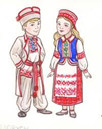 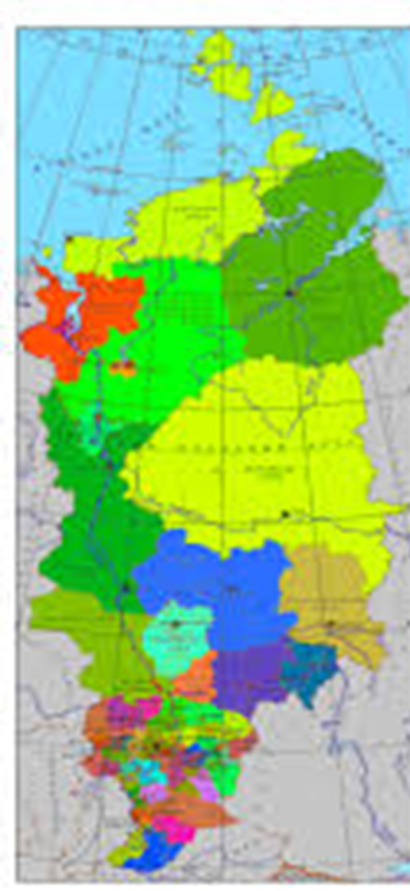 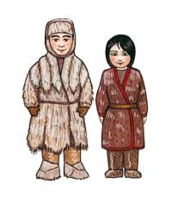 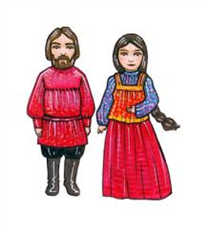 5.3. Система личностного роста.Ежедневно при подведении итогов дня выбирается ребенок, наиболее ярко проявивший себя в том или ином положительном качестве.  Ему присваивается звание  «Юный путешественник» и вручается переходящий значок. По окончании смены дети, набравшие больше всего знаков награждаются памятными подарками и грамотами по номинациям. В конце дня проводится диагностика "Я-путешественник", Каждый ребенок определяет свое место и эмоциональное настроение смайликом.  Воспитатель строит свою работу, опираясь на эту диагностику. В конце смены проводится анкетирование:"Как мы жили?"(прил.2)5.4. Символы и атрибуты: Каждый отряд выбирает самостоятельно.6. План работы летнего оздоровительно лагеря «Путешествие в Изумрудный город»7. Планируемые результаты освоения образовательной программы:1.  Личностные УУД:  проявляет интерес к «новому»;инициирует акции, направленные на привлечение общественности к проявлению толерантности;осознаёт себя частью социального мира;понимает необходимость формирования в себе общечеловеческих качеств: добро, справедливость, помощь, сострадание;бережно относится к природе.2.Коммуникативные УУД:владеет первоначальными навыками ведения диалога с воспитателем и товарищами;стремится    договариваться, приходить к общему решению;проявляет зачатки взаимного контроля по ходу выполнения деятельности; осуществляет  взаимопомощь по  ходу работы; формирует эмоциональное позитивное отношение к совместной деятельности;демонстрирует  умения работать  в группе при проведении опытов.3. Познавательные УУД:знает культуру и традиции народов проживающих на территории красноярского края;называет основные жанры литературы; Инсценирует небольшие литературные произведения (рассказы, сказки);проводит исследование по заданной теме.4.Регулятивные УУД:сохраняет цель деятельности;адекватно воспринимает оценку взрослого.умеет ориентироваться в учебной литературе; выявляет проблемы и определяет направление исследования проблемы; организуется  экспресс – исследование, коллективное и индивидуальное;оценивает собственную деятельность по критериям;публично выступает и защищает с доказательством свою идею.В ходе реализации данной программы ожидается:Общее оздоровление воспитанников, укрепление их здоровья.Получение участниками смены умений и навыков  индивидуальной и коллективной творческой, проектной и трудовой деятельности.Повышение творческой активности детей путем вовлечения их в социально-значимую деятельность.Приобретение новых знаний и умений (разучивание песен, игр)Расширение кругозора детей в области эстетичесгого воспитания.Повышение общей культуры учащихся, привитие им социально-нравственных норм.Личностный рост участников смены.Цели – результаты:Расширен кругозора детей в области духовно-нравственного воспитания;Присвоены начальные навыки моральных норм и правил нравственного поведения;В коллективном деле обучающиеся проявляют нравственно-этический опыт взаимодействия со сверстниками, старшими и младшими детьми; Через театрализацию участники лагеря демонстрируют неравнодушное отношение к жизненным проблемам других людей, сочувствует человеку, находящемуся в трудной ситуации;Организация выставки поделок и рисунков .8. Список используемой литературы:Григоренко Ю.Н., Кострецова У.Ю., Кипарис-2: Учебное пособие по организации детского досуга в детских оздоровительных лагерях и школе. – М.: Педагогическое общество России, 2002.Гузенко А.П. Как сделать отдых детей незабываемым праздником. Волгоград: Учитель, 2007Нещерет Л.Г. Хочу быть лидером! Выпуск 4.-Н. Новгород: изд-во ООО «Педагогические технологии», 2006.Организация досуговых, творческих и игровых мероприятий в летнем лагере.  С.И.Лобачева.Москва: ВАКО, 2007 г.Учебник для  вожатого. М.П.Кулаченко – Ростов на Дону: Феникс, 2008.Интернет-ресурсы  приложение 1 1. Диагностический тест «Я в круге» на выявление уровня психологической комфортности пребывания ребенка в команде(проводится в конце дня)10 – высокий уровень, максимум комфортности7 – легкий дискомфорт5 – 50/503 – весьма ощутимый дискомфорт0 – низкий уровень, максимум дискомфорта приложение 2Элементы режима дняПребывание детейСбор детей8.30Утренняя зарядка8.45-9.00Линейка 9.00-9.15Завтрак 1 смена9.15-9.35Завтрак 2 смена9.40-10.00Работа отрядов по плану10.00-12.00Оздоровительные процедуры12.00-13.00Обед 1 смена13.00Обед 2 смена13.30Свободное время14.00-14.30Уход домой14.30ДатаНазвание мероприятия1.06 День защиты детей1. Беседа «Мои права и обязанности»2.Открытие лагерной смены: Спортивный квест»3.061.Закомство с культурой и традициями народов тюркской языковой группы — якуты, долганы, хакасы и чулымцы2.Чтение национальных сказок.4.061. Представление по ПДД2. Инсценировка тюркских сказок.3. Посещение библиотеки « День чтения вслух»5.061. Знакомство с культурой и традициями россиян.2. Чтение народных сказок. Инсценировка потешек.3. Посещение бассейна6.061. Цирковое представление « Сто улыбок.2. Посещение библиотеки « В свете вот какое чудо..» творчество А.С. Пушкина7.061.Знакомстово с историей и культурой бывших народностей СССР.2.Танцевально-конкурсный калейдоскоп. Подготовка.3. Шоу-танцы.8.061.Знакомстово с историей и культурой бывших народностей СССР.2.Танцевально-конкурсный калейдоскоп. Подготовка.3. Посещение бассейна10.061.Знакомстово с историей и культурой бывших народностей СССР.2.Танцевально-конкурсный калейдоскоп.  3.Бумажная дискотека.11.061. Знакомство с культурой и традицией немцев и других европейцев.2.Песочное шоу- « Щелкунчик»3.Посещение библиотеки: устный журнал « Во славу отечества.13.061.Символы российской государственности ( герб, гимн, флаг).2.Участие в акции «День России». Игровая программа.3. Роботехника-шоу.14.061. Знакомство с традициями и культурой народов востока: корейцы, китайцы, уйгуры, вьетнамцы, японцы и индийцы.2.Шоу мыльных пузырей.3. Веселые старты: « Вождь краснокожих»15.061. Знакомство с традициями и культурой народов востока: корейцы, китайцы, уйгуры, вьетнамцы, японцы и индийцы.2. Конкурсное –шоу « Маска»3.Посещение бассейна17.061. Знакомство с культурой и традицией немцев и других европейцев.2. Цирковое представление « Клоун-шоу»18.061. Знакомство с культурой и традицией немцев и других европейцев.2.Инсценировка сказок Братьев Гримм.3. Посещение библиотеки: «Экологические тропы глазами писателей»19.061.Народ Поволжья.(Концерт: танцы, песни, демонстрация костюмов)-подготовка.2.Мастер-класс по изготовлению народной куклы из мочала.20.061.« Игры народов Поволжья» (Игры бабушек и дедушек) Спортивный час.2.Фольклорный бумеранг «Возьмёмся за руки, друзья» (творческие мастерские )3. Квест-шоу.21.061. Песни разных народов (музыкальный час)2.Дизайн народного костюма(выставка-конкурс творческих работ).3.Крио-шоу.4.Посещение библиотеки « Июньский рассвет сорок первого года»22.061. Митинг «День памяти ВОВ»2.Конкурс патриотической песни.24.061. Знакомство с культурой и традициями коренных народов. Кеты.2. Конкурс шалашей.3.Посещение бассейна25.061. «Устное народное творчество народа». Народные  театральные студии- ( инсценирование сказок)2.Веселые старты» Богатырские потешки»26.061. Музыкально-развлекательная программа «До свидания –лето!»2. Закрытие лагерной смены.3.Посещение библиотеки « Школа пешеходных наук»Дорогой друг!                                                                                                                   Подошла к концу лагерная смена. Чем она запомнилась тебе, как ты чувствовал себя в нашем лагере, в коллективе ребят и подростков, что волновало тебя? Это те вопросы, ответив на которые, ты сможешь сделать так, чтобы в следующий раз (когда ты снова будешь отдыхать с нами) ты смог чувствовать себя более комфортно.Фамилия, имяВозраст (сколько тебе лет)Команда Понравилось ли тебе отдыхать в нашем лагере?Кем ты чаще всего был в течение смены (выбери один вариант ответа)? организаторомактивным участникомгенератором идей (предлагал новые идеи)наблюдателем (на все смотрел со стороны)В чем из предложенного в смене ты смог себя проявить (выбери варианты ответов)? в оформлении уголкав организации и проведении дел в командев активном участии в общих лагерных мероприятияхв спортев прикладном творчестве в сценическом творчествесвой вариантКакие командные, общие лагерные дела и мероприятия тебе запомнились (понравились) больше всего. Перечисли ихСамым трудным для меня в лагере былоЗа время, проведенное в лагере, я стал (научился, изменился)Представь себе, круг – это твоя команда, поставь крестик в том месте, где ты ощущал  себя в командеБольше всего за смену мне понравилось (запомнилось) Уходя из лагеря, я хотел бы сказать